Jobba på ungdomsskulen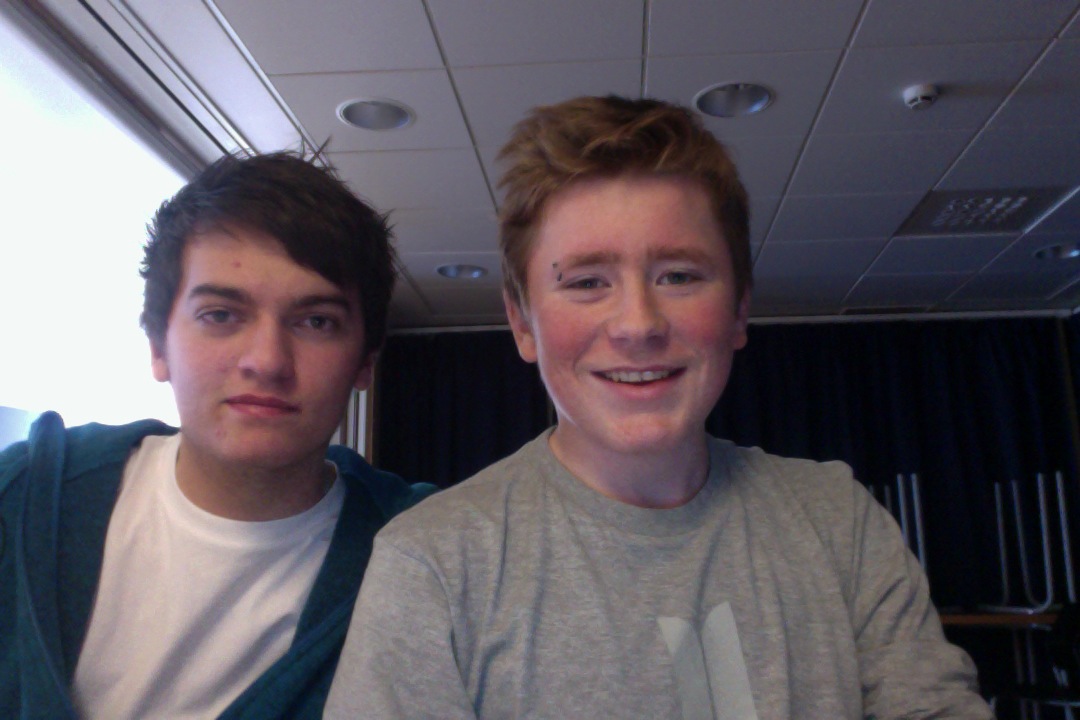 Dei tidligare ungdomsskulelevane Lasse Hærum og Oddvar Vigdal nytta Operasjon Dagsverk dagen til å vitja ungdomsskulen. Ex-elevane jobba på skulen for å samle inn peing til Sogndal sin vennskapskommune Eshowe i Sør Afrika. Sidan 1964 har Operasjon Dagsverk samla inn midlar til dei som treng det som mest. Tidligare i år gav Sogndal VGS ein sjekk til Eshowe på 500 000 kr, midlane skal brukast til å bygga ein barnehage. Lasse og Oddvar nytta sjansen til å forberede elevane på overgangen til den videregåande skulen. Dei holdt ein presentasjon der dei la fram kva punkt som er viktige å tenke på når ein velg linje, og etter at ein har begynnt på videregåande. Punkta dei la ekstra vekt på var:Kva linje?HybellivetSkule og miljøTidsfristar og utstyrFråværElevane var engasjerte og fulgte godt med når dei la fram meiningane sine. 10’klasse på skulen skal neste veke på hospitering på videregåande skular. Rektor Odd Bukve var glad for at elevane fekk høyre om korleis det er på videregåande og trur dei kjem til å få nytte for det seinare.  